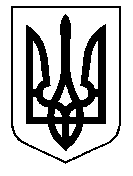 ТАЛЬНІВСЬКА РАЙОННА РАДАЧеркаської областіР  І  Ш  Е  Н  Н  Я22.07.2016                                                                                     № 8-4/VІІПро внесення  змін до Статутів комунальних закладів культури Відповідно до статтей 43, 59 Закону України «Про місцеве самоврядування в Україні», на виконання Закону України «Про внесення змін до деяких законодавчих актів України щодо запровадження контрактної форми роботи у сфері культури та конкурсної процедури призначення керівників державних та комунальних закладів культури», врахувавши висновки постійної  комісії районної ради з питань комунальної власності, промисловості та регуляторної політики,  районна рада ВИРІШИЛА:
         1.    Внести зміни до статутів комунальних закладів культури, затвердивши їх в новій редакції, а саме:1.1. до Статуту Тальнівського районного музею історії хліборобства, затвердженого рішенням районної ради від 26.02.2010 № 27-11, (додається);1.2. до Статуту Тальнівського районного Будинку культури, затвердженого рішенням районної ради від 26.02.2010 № 27-3, (додається);1.3. до Статуту Тальнівської центральної районної бібліотеки, затвердженого рішенням районної ради від 22.06.2009 № 23-8, (додається).2.  Директорам Тальнівського районного музею історії хліборобства, Тальнівського районного будинку культури та Тальнівської  центральної районної бібліотеки здійснити реєстрацію зазначених змін згідно вимог чинного законодавства.3. Контроль за виконанням рішення покласти на постійну  комісію районної ради з питань комунальної власності, промисловості та регуляторної політики. Голова районної ради                                                   В.Любомська    Затвердженорішення районної ради22.07.2016 № 8-4/УІІГолова районноїради                         В.ЛюбомськаЗміни доСтатуту Тальнівського районного музею історії хліборобстває невід’ємною частиною Статуту Тальнівського районного музею історії хліборобства (нова редакція), затвердженого рішенням від 26.02.2010 № 27-111. пункт 5.1. Розділу V. Управління музеєм викласти в наступній редакції:  «5.1. Директор Музею  призначається на посаду органом управління, шляхом укладення з ним контракту строком на п’ять років за результатами конкурсу. Організацію і проведення конкурсу забезпечує відділ культури Тальнівської районної державної адміністрації».2. В тексті Статуту слова «відділ культури і туризму» замінити на слова «відділ культури».3. Пункт 1.11 Розділу І. Загальні положення викласти в наступній редакції «Місцезнаходження музею (юридична адреса): 20400, вул.Замкова, 83, м.Тальне, Черкаська область)».В.о. директора музею                                                   О.Климанський         Затвердженорішення районної ради22.07.2016 № 8-4/УІІГолова районноїради                             В.ЛюбомськаЗміни доСтатуту Тальнівського районного Будинку культуриє невід’ємною частиною Статуту Тальнівського районного Будинку культури (нова редакція), затвердженого рішенням Тальнівської районної ради від 26.02.2010 № 27-31. « пункт 2. Розділу  Управління, права, обов’язки, викласти у наступній редакції: «2. Районний Будинок культури очолює директор, який призначається на посаду Органом управління, шляхом укладення з ним контракту строком на п’ять років за результатами конкурсу. Організацію і проведення конкурсу забезпечує відділ культури Тальнівської районної державної адміністрації».2. В тексті Статуту слова «відділ культури і туризму» замінити на слова «відділ культури».Директор районного Будинку культури                                                                         Л.Луняка           Затвердженорішення районної ради22.07.2016 № 8-4/УІІГолова районноїради                       В.ЛюбомськаЗміни доСтатуту Тальнівської центральної районної бібліотекиє невід’ємною частиною Статуту Тальнівської центральної районної бібліотеки (нова редакція), затвердженого рішенням Тальнівської районної ради від 22.06.2009 № 23-81. Пункт 8.1.  Розділу 8. Управління ЦРБ  викласти у наступній редакції : « 8.1. Центральну районну бібліотеку очолює директор, який призначається на посаду Органом управління, шляхом укладення з ним контракту строком на п’ять років за результатами конкурсу. Організацію і проведення конкурсу забезпечує відділ культури Тальнівської районної державної адміністрації».2. В тексті Статуту слова «відділ культури і туризму» замінити на слова «відділ культури».Директор центральноїрайонної бібліотеки                                                                  В.Волкобой                                                                                